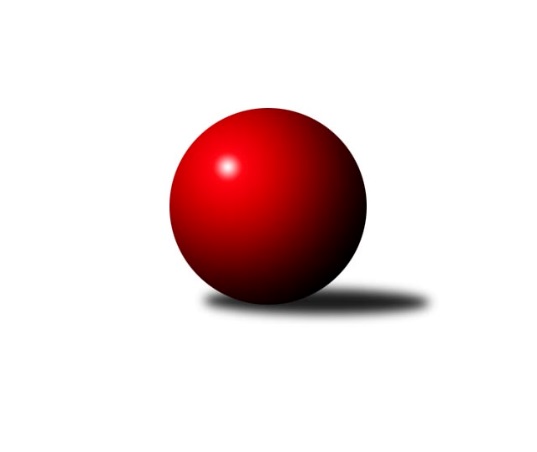 Č.9Ročník 2017/2018	18.11.2017Nejlepšího výkonu v tomto kole: 3404 dosáhlo družstvo: KK Lokomotiva Tábor2. KLM A 2017/2018Výsledky 9. kolaSouhrnný přehled výsledků:KK Lokomotiva Tábor	- KK Kosmonosy 	6:2	3404:3228	14.0:10.0	18.11.KK SDS Sadská	- TJ Dynamo Liberec	6:2	3226:3148	13.0:11.0	18.11.TJ Červený Kostelec  	- TJ Kuželky Česká Lípa 	8:0	3399:3149	16.5:7.5	18.11.TJ Slovan Karlovy Vary	- TJ Sokol Kdyně	2:6	3214:3333	10.0:14.0	18.11.Vltavan Loučovice	- TJ Start Rychnov n. Kn.	6:2	3055:2944	15.0:9.0	18.11.SKK Rokycany ˝B˝	- SKK Bohušovice	1:7	3302:3377	12.0:12.0	18.11.Tabulka družstev:	1.	KK SDS Sadská	9	7	1	1	47.0 : 25.0 	120.0 : 96.0 	 3301	15	2.	KK Lokomotiva Tábor	9	7	0	2	47.5 : 24.5 	123.0 : 93.0 	 3271	14	3.	TJ Červený Kostelec	9	5	2	2	44.0 : 28.0 	110.5 : 105.5 	 3247	12	4.	SKK Bohušovice	9	5	2	2	43.0 : 29.0 	102.5 : 113.5 	 3219	12	5.	TJ Sokol Kdyně	9	6	0	3	41.0 : 31.0 	117.0 : 99.0 	 3272	12	6.	Vltavan Loučovice	9	4	0	5	36.0 : 36.0 	119.5 : 96.5 	 3159	8	7.	KK Kosmonosy	9	4	0	5	36.0 : 36.0 	104.0 : 112.0 	 3156	8	8.	TJ Kuželky Česká Lípa	9	4	0	5	32.0 : 40.0 	108.5 : 107.5 	 3208	8	9.	TJ Slovan Karlovy Vary	9	3	1	5	33.0 : 39.0 	113.0 : 103.0 	 3294	7	10.	TJ Start Rychnov n. Kn.	9	3	0	6	31.0 : 41.0 	102.5 : 113.5 	 3223	6	11.	SKK Rokycany ˝B˝	8	1	0	7	19.5 : 44.5 	81.5 : 110.5 	 3152	2	12.	TJ Dynamo Liberec	8	1	0	7	14.0 : 50.0 	70.0 : 122.0 	 3044	2Podrobné výsledky kola:	 KK Lokomotiva Tábor	3404	6:2	3228	KK Kosmonosy 	Borek Jelínek	142 	 160 	 130 	155	587 	 3:1 	 500 	 136	112 	 134	118	Petr Novák	David Kášek	134 	 155 	 127 	131	547 	 1:3 	 553 	 139	141 	 140	133	Jiří Vondráček	Karel Smažík	138 	 122 	 144 	153	557 	 2:2 	 547 	 136	123 	 149	139	Pavel Říha	Jaroslav Mihál	138 	 137 	 133 	153	561 	 3:1 	 517 	 122	128 	 144	123	Věroslav Říha	Ladislav Takáč	156 	 136 	 146 	142	580 	 4:0 	 534 	 131	133 	 134	136	Luboš Beneš	Petr Chval	158 	 141 	 141 	132	572 	 1:3 	 577 	 138	156 	 145	138	Dušan Plocekrozhodčí: Nejlepší výkon utkání: 587 - Borek Jelínek	 KK SDS Sadská	3226	6:2	3148	TJ Dynamo Liberec	Jan Renka st.	133 	 139 	 116 	128	516 	 1.5:2.5 	 522 	 133	115 	 136	138	Jaromír Fabián	Petr Miláček	124 	 143 	 108 	132	507 	 3:1 	 516 	 123	127 	 142	124	Ladislav Wajsar ml. ml.	Aleš Košnar	166 	 144 	 129 	153	592 	 3:1 	 536 	 124	134 	 134	144	Roman Žežulka	Antonín Svoboda *1	121 	 125 	 142 	129	517 	 2:2 	 504 	 137	128 	 129	110	Vojtěch Trojan	Václav Schejbal	133 	 146 	 120 	125	524 	 1.5:2.5 	 557 	 133	137 	 146	141	Josef Zejda ml.	Tomáš Bek	150 	 144 	 139 	137	570 	 2:2 	 513 	 103	129 	 142	139	Ladislav Wajsar st. st.rozhodčí: střídání: *1 od 61. hodu Martin SchejbalNejlepší výkon utkání: 592 - Aleš Košnar	 TJ Červený Kostelec  	3399	8:0	3149	TJ Kuželky Česká Lípa 	Pavel Novák	143 	 158 	 167 	134	602 	 4:0 	 471 	 118	116 	 112	125	Radek Potůček	Štěpán Schuster	137 	 143 	 134 	132	546 	 4:0 	 514 	 131	127 	 131	125	Martin Najman	Jan Horn	138 	 121 	 130 	138	527 	 2:2 	 504 	 106	135 	 136	127	Petr Steinz	Petr Vaněk	134 	 140 	 145 	129	548 	 2:2 	 539 	 119	115 	 153	152	Marek Kyzivát	Martin Mýl	164 	 129 	 146 	145	584 	 2:2 	 576 	 137	141 	 158	140	Miroslav Malý	Ondřej Mrkos	148 	 126 	 165 	153	592 	 2.5:1.5 	 545 	 148	127 	 145	125	Josef Rubanickýrozhodčí: Nejlepší výkon utkání: 602 - Pavel Novák	 TJ Slovan Karlovy Vary	3214	2:6	3333	TJ Sokol Kdyně	Jaroslav Páv	118 	 136 	 120 	120	494 	 0:4 	 564 	 134	155 	 141	134	Viktor Pytlík	Tomáš Pavlík	137 	 178 	 155 	137	607 	 3.5:0.5 	 515 	 137	137 	 115	126	Jaroslav Kutil	Pavel Staša	124 	 124 	 127 	112	487 	 1:3 	 561 	 165	136 	 117	143	Tomáš Timura	Tomáš Beck st.	143 	 130 	 115 	139	527 	 2:2 	 539 	 123	141 	 146	129	Václav Kuželík ml.	Václav Hlaváč st. *1	147 	 135 	 143 	141	566 	 3:1 	 549 	 143	138 	 131	137	Jindřich Dvořák	Václav Krýsl	118 	 128 	 142 	145	533 	 0.5:3.5 	 605 	 168	138 	 154	145	David Machálekrozhodčí: střídání: *1 od 61. hodu František PrůšaNejlepší výkon utkání: 607 - Tomáš Pavlík	 Vltavan Loučovice	3055	6:2	2944	TJ Start Rychnov n. Kn.	Josef Gondek	97 	 136 	 143 	128	504 	 3:1 	 485 	 115	134 	 119	117	Ladislav Urbánek	Robert Weis	125 	 128 	 123 	129	505 	 2:2 	 530 	 135	147 	 121	127	David Urbánek	Miroslav Suba	109 	 126 	 130 	122	487 	 2:2 	 502 	 134	122 	 132	114	Roman Kindl	Jan Smolena	143 	 130 	 129 	110	512 	 2:2 	 461 	 103	133 	 99	126	Jarosla Šmejda	Miroslav Pešadík	130 	 122 	 118 	147	517 	 2:2 	 500 	 123	136 	 130	111	Martin Čihák	Libor Dušek	126 	 134 	 142 	128	530 	 4:0 	 466 	 119	116 	 118	113	Vojta Šípekrozhodčí: Nejlepšího výkonu v tomto utkání: 530 kuželek dosáhli: David Urbánek, Libor Dušek	 SKK Rokycany ˝B˝	3302	1:7	3377	SKK Bohušovice	Ladislav Moulis	112 	 108 	 146 	152	518 	 2:2 	 557 	 147	145 	 139	126	Milan Perníček	Libor Bureš	152 	 135 	 144 	125	556 	 2:2 	 579 	 155	132 	 130	162	Lukáš Dařílek	Bedřich Varmuža	117 	 126 	 155 	114	512 	 1:3 	 548 	 136	131 	 134	147	Jaromír Hnát	Martin Prokůpek	149 	 148 	 169 	162	628 	 3:1 	 576 	 138	155 	 148	135	Martin Perníček	Petr Fara	125 	 133 	 157 	133	548 	 2:2 	 572 	 155	118 	 147	152	Jiří Semerád	Jan Holšan	138 	 142 	 135 	125	540 	 2:2 	 545 	 151	137 	 128	129	Tomáš Svobodarozhodčí: Nejlepší výkon utkání: 628 - Martin ProkůpekPořadí jednotlivců:	jméno hráče	družstvo	celkem	plné	dorážka	chyby	poměr kuž.	Maximum	1.	Václav Hlaváč  st.	TJ Slovan Karlovy Vary	599.08	377.8	221.3	2.0	4/5	(635)	2.	Tomáš Pavlík 	TJ Slovan Karlovy Vary	581.40	383.4	198.0	3.2	4/5	(609)	3.	Tomáš Bek 	KK SDS Sadská	572.88	374.7	198.2	0.6	5/5	(616)	4.	David Machálek 	TJ Sokol Kdyně	571.04	370.5	200.6	2.3	6/6	(605)	5.	Václav Schejbal 	KK SDS Sadská	566.00	372.0	194.0	1.9	5/5	(605)	6.	Martin Holakovský 	TJ Start Rychnov n. Kn.	564.50	366.6	197.9	2.4	4/6	(592)	7.	Ondřej Mrkos 	TJ Červený Kostelec  	561.80	365.8	196.1	2.9	4/5	(592)	8.	Josef Rubanický 	TJ Kuželky Česká Lípa 	559.96	366.3	193.7	2.5	6/6	(570)	9.	Karel Smažík 	KK Lokomotiva Tábor	558.36	369.3	189.0	2.6	5/5	(627)	10.	Aleš Košnar 	KK SDS Sadská	558.28	376.5	181.8	2.4	5/5	(597)	11.	Petr Chval 	KK Lokomotiva Tábor	556.90	368.2	188.7	1.8	5/5	(591)	12.	Petr Miláček 	KK SDS Sadská	556.28	371.6	184.6	3.6	5/5	(600)	13.	David Urbánek 	TJ Start Rychnov n. Kn.	555.00	370.3	184.7	3.5	5/6	(600)	14.	Jiří Semerád 	SKK Bohušovice	554.88	367.0	187.9	1.7	6/6	(592)	15.	Viktor Pytlík 	TJ Sokol Kdyně	554.83	369.8	185.0	3.4	6/6	(590)	16.	Martin Čihák 	TJ Start Rychnov n. Kn.	553.89	372.3	181.6	4.2	6/6	(647)	17.	Martin Mýl 	TJ Červený Kostelec  	553.80	364.4	189.4	3.2	5/5	(604)	18.	Vojta Šípek 	TJ Start Rychnov n. Kn.	553.40	359.1	194.3	3.9	5/6	(598)	19.	Miroslav Malý 	TJ Kuželky Česká Lípa 	553.00	366.7	186.3	2.4	6/6	(590)	20.	Milan Perníček 	SKK Bohušovice	551.92	367.4	184.5	3.0	6/6	(590)	21.	Jan Horn 	TJ Červený Kostelec  	549.80	366.4	183.4	2.5	5/5	(592)	22.	Miroslav Pešadík 	Vltavan Loučovice	548.27	360.5	187.7	2.3	5/5	(581)	23.	David Kášek 	KK Lokomotiva Tábor	545.48	362.8	182.7	3.6	5/5	(603)	24.	Dušan Plocek 	KK Kosmonosy 	544.33	356.6	187.8	2.4	6/6	(602)	25.	Štěpán Schuster 	TJ Červený Kostelec  	544.13	367.7	176.5	4.5	5/5	(584)	26.	Jaroslav Mihál 	KK Lokomotiva Tábor	543.56	365.8	177.7	3.4	5/5	(601)	27.	Jindřich Dvořák 	TJ Sokol Kdyně	543.46	368.5	175.0	4.9	6/6	(589)	28.	Luboš Beneš 	KK Kosmonosy 	543.30	350.0	193.4	1.2	5/6	(603)	29.	Lukáš Dařílek 	SKK Bohušovice	541.79	357.2	184.6	4.3	6/6	(579)	30.	Václav Krýsl 	TJ Slovan Karlovy Vary	539.72	359.9	179.8	4.6	5/5	(553)	31.	Tomáš Timura 	TJ Sokol Kdyně	539.54	366.7	172.9	6.6	6/6	(574)	32.	Pavel Andrlík  ml.	SKK Rokycany ˝B˝	539.50	365.9	173.6	6.2	5/5	(585)	33.	Jaroslav Páv 	TJ Slovan Karlovy Vary	538.60	364.5	174.1	4.8	5/5	(567)	34.	Ladislav Wajsar st.  st.	TJ Dynamo Liberec	538.10	362.6	175.6	5.0	5/5	(569)	35.	Ladislav Takáč 	KK Lokomotiva Tábor	536.68	358.8	177.9	3.8	5/5	(626)	36.	Roman Žežulka 	TJ Dynamo Liberec	535.40	361.2	174.2	4.8	5/5	(551)	37.	Tomáš Beck  st.	TJ Slovan Karlovy Vary	533.92	359.6	174.3	4.3	5/5	(553)	38.	Jan Smolena 	Vltavan Loučovice	533.20	362.0	171.2	3.6	5/5	(547)	39.	Jaroslav Kutil 	TJ Sokol Kdyně	532.75	357.0	175.8	6.3	4/6	(587)	40.	Martin Najman 	TJ Kuželky Česká Lípa 	532.75	359.5	173.2	6.3	6/6	(567)	41.	Jiří Vondráček 	KK Kosmonosy 	532.58	359.9	172.7	4.2	6/6	(578)	42.	Martin Prokůpek 	SKK Rokycany ˝B˝	532.00	363.8	168.3	5.0	5/5	(628)	43.	Antonín Svoboda 	KK SDS Sadská	531.15	364.3	166.9	5.6	5/5	(559)	44.	Josef Zejda  ml.	TJ Dynamo Liberec	531.10	358.1	173.1	4.5	5/5	(557)	45.	Jaromír Hnát 	SKK Bohušovice	530.75	364.5	166.3	4.6	5/6	(551)	46.	Václav Kuželík  ml.	TJ Sokol Kdyně	530.17	361.3	168.9	4.4	6/6	(571)	47.	Roman Kindl 	TJ Start Rychnov n. Kn.	529.71	355.4	174.3	4.8	6/6	(607)	48.	Tomáš Svoboda 	SKK Bohušovice	528.90	364.2	164.7	5.0	5/6	(578)	49.	Ladislav Wajsar ml.  ml.	TJ Dynamo Liberec	528.60	355.8	172.9	6.6	5/5	(578)	50.	Borek Jelínek 	KK Lokomotiva Tábor	528.55	354.9	173.7	4.7	5/5	(587)	51.	Petr Fara 	SKK Rokycany ˝B˝	528.25	362.5	165.8	3.9	5/5	(568)	52.	Petr Vaněk 	TJ Červený Kostelec  	528.17	354.7	173.5	5.8	4/5	(595)	53.	Libor Bureš 	SKK Rokycany ˝B˝	525.80	362.5	163.3	5.6	5/5	(586)	54.	Josef Gondek 	Vltavan Loučovice	525.04	356.2	168.9	3.6	5/5	(552)	55.	Pavel Novák 	TJ Červený Kostelec  	524.50	353.6	171.0	4.1	4/5	(629)	56.	Pavel Staša 	TJ Slovan Karlovy Vary	522.85	363.6	159.3	9.3	4/5	(540)	57.	Petr Steinz 	TJ Kuželky Česká Lípa 	522.72	353.9	168.8	5.4	6/6	(563)	58.	Tomáš Bajtalon 	KK Kosmonosy 	519.20	350.0	169.2	4.1	5/6	(570)	59.	Libor Dušek 	Vltavan Loučovice	518.52	350.7	167.8	4.3	5/5	(565)	60.	Petr Novák 	KK Kosmonosy 	518.50	352.1	166.4	4.5	4/6	(557)	61.	Miroslav Suba 	Vltavan Loučovice	517.50	351.6	165.9	6.9	4/5	(549)	62.	Martin Schejbal 	KK SDS Sadská	517.40	355.8	161.6	5.1	5/5	(545)	63.	Robert Weis 	Vltavan Loučovice	517.00	347.6	169.4	5.7	5/5	(566)	64.	Marek Kyzivát 	TJ Kuželky Česká Lípa 	515.89	352.3	163.6	7.6	6/6	(539)	65.	Věroslav Říha 	KK Kosmonosy 	515.27	351.4	163.9	4.4	5/6	(567)	66.	Jaroslav Doškář 	KK Kosmonosy 	506.63	343.1	163.5	6.9	4/6	(552)	67.	Ladislav Šourek 	SKK Bohušovice	504.67	348.1	156.6	6.7	4/6	(524)	68.	Jarosla Šmejda 	TJ Start Rychnov n. Kn.	486.25	345.8	140.5	10.3	4/6	(529)		Václav Šmída 	TJ Start Rychnov n. Kn.	571.75	375.3	196.5	3.3	2/6	(591)		Jan Holšan 	SKK Rokycany ˝B˝	567.00	375.0	192.0	3.0	1/5	(594)		Jakub Seniura 	TJ Start Rychnov n. Kn.	557.00	379.5	177.5	9.5	2/6	(613)		Vojtěch Pecina 	TJ Dynamo Liberec	550.50	364.0	186.5	3.7	2/5	(575)		Vladimír Ludvík 	TJ Kuželky Česká Lípa 	548.08	369.3	178.8	2.2	3/6	(578)		Martin Maršálek 	SKK Rokycany ˝B˝	542.00	365.0	177.0	7.0	1/5	(542)		Josef Fidrant 	TJ Sokol Kdyně	539.00	369.7	169.3	5.7	3/6	(579)		František Průša 	TJ Slovan Karlovy Vary	539.00	374.0	165.0	4.0	2/5	(552)		Oldřich Krsek 	TJ Start Rychnov n. Kn.	538.00	366.0	172.0	7.0	1/6	(538)		Jaroslav Chvojka 	SKK Bohušovice	535.00	360.0	175.0	5.0	1/6	(535)		Jiří Brouček 	TJ Start Rychnov n. Kn.	535.00	371.5	163.5	9.5	1/6	(541)		Daniel Bouda 	TJ Červený Kostelec  	534.58	365.0	169.6	5.2	3/5	(557)		Ladislav Moulis 	SKK Rokycany ˝B˝	533.50	365.3	168.2	7.3	3/5	(583)		Ladislav Urbánek 	TJ Start Rychnov n. Kn.	528.00	352.5	175.5	3.5	2/6	(571)		Martin Perníček 	SKK Bohušovice	527.00	348.3	178.7	4.7	3/6	(576)		Pavel Říha 	KK Kosmonosy 	523.33	353.3	170.0	3.7	3/6	(547)		Radek Šlouf 	Vltavan Loučovice	517.00	352.5	164.5	3.0	2/5	(529)		Jan Renka  st.	KK SDS Sadská	516.00	330.0	186.0	1.0	1/5	(516)		Václav Webr 	SKK Rokycany ˝B˝	514.50	354.0	160.5	6.0	2/5	(526)		Jaromír Fabián 	TJ Dynamo Liberec	514.00	339.0	175.0	4.7	3/5	(533)		Vojtěch Havlík 	SKK Rokycany ˝B˝	513.50	357.0	156.5	12.0	2/5	(522)		Bedřich Varmuža 	SKK Rokycany ˝B˝	512.00	357.0	155.0	15.0	1/5	(512)		Jiří Slabý 	TJ Kuželky Česká Lípa 	511.67	346.2	165.5	6.0	3/6	(522)		Martin Jirkal 	Vltavan Loučovice	509.00	340.0	169.0	11.0	1/5	(509)		Zdeněk Pecina  st.	TJ Dynamo Liberec	503.75	337.3	166.5	5.5	2/5	(519)		Jan Kříž 	SKK Rokycany ˝B˝	498.00	332.0	166.0	4.0	1/5	(498)		Vojtěch Trojan 	TJ Dynamo Liberec	484.17	341.5	142.7	5.5	3/5	(513)		Libor Drábek 	TJ Dynamo Liberec	481.00	333.0	148.0	8.0	1/5	(481)		Pavel Andrlík ml.  st.	SKK Rokycany ˝B˝	480.25	331.0	149.3	11.5	2/5	(562)		Radek Potůček 	TJ Kuželky Česká Lípa 	471.00	340.0	131.0	15.0	1/6	(471)		Jan Holanec  st.	TJ Dynamo Liberec	463.00	315.0	148.0	15.0	1/5	(463)		Jan Zeman 	TJ Start Rychnov n. Kn.	411.00	297.0	114.0	15.0	1/6	(411)Sportovně technické informace:Starty náhradníků:registrační číslo	jméno a příjmení 	datum startu 	družstvo	číslo startu12750	Miroslav Šuba	18.11.2017	Vltavan Loučovice	8x11205	Jaroslav Šmejda	18.11.2017	TJ Start Rychnov n. Kn.	5x16813	Martin Čihák	18.11.2017	TJ Start Rychnov n. Kn.	8x1830	Petr Steinz	18.11.2017	TJ Kuželky Česká Lípa 	8x21041	Radek Potůček	18.11.2017	TJ Kuželky Česká Lípa 	1x3672	František Průša	18.11.2017	TJ Slovan Karlovy Vary	3x2337	Jan Renka st.	18.11.2017	KK SDS Sadská	1x23504	Ladislav Urbánek	18.11.2017	TJ Start Rychnov n. Kn.	3x16350	Martin Perníček	18.11.2017	SKK Bohušovice	4x4636	Bedřich Varmuža	18.11.2017	SKK Rokycany ˝B˝	1x
Hráči dopsaní na soupisku:registrační číslo	jméno a příjmení 	datum startu 	družstvo	Program dalšího kola:10. kolo25.11.2017	so	10:00	KK SDS Sadská - KK Lokomotiva Tábor	25.11.2017	so	10:00	SKK Bohušovice - TJ Start Rychnov n. Kn.	25.11.2017	so	14:00	TJ Červený Kostelec   - KK Kosmonosy 	25.11.2017	so	14:00	Vltavan Loučovice - TJ Kuželky Česká Lípa 	25.11.2017	so	14:00	TJ Slovan Karlovy Vary - TJ Dynamo Liberec	25.11.2017	so	17:00	SKK Rokycany ˝B˝ - TJ Sokol Kdyně	Nejlepší šestka kola - absolutněNejlepší šestka kola - absolutněNejlepší šestka kola - absolutněNejlepší šestka kola - absolutněNejlepší šestka kola - dle průměru kuželenNejlepší šestka kola - dle průměru kuželenNejlepší šestka kola - dle průměru kuželenNejlepší šestka kola - dle průměru kuželenNejlepší šestka kola - dle průměru kuželenPočetJménoNázev týmuVýkonPočetJménoNázev týmuPrůměr (%)Výkon2xMartin ProkůpekRokycany B6285xTomáš PavlíkKarlovy Vary115.296073xTomáš PavlíkKarlovy Vary6072xDavid MachálekKdyně114.916052xDavid MachálekKdyně6051xMartin ProkůpekRokycany B113.536284xPavel NovákČ. Kostelec6023xPavel NovákČ. Kostelec108.566022xOndřej MrkosČ. Kostelec5921xAleš KošnarSadská108.515922xAleš KošnarSadská5921xViktor PytlíkKdyně107.12564